January 11, 2017Docket No. M-2012-2293611Utility Code: 212285SUSAN SIMMS MARSHDEPUTY GENERAL COUNSELPENNSYLVANIA-AMERICAN WATER COMPANY800 WEST HERSHEYPARK DRIVEHERSHEY, PA 17033RE: Pennsylvania-American Water Company Long Term Infrastructure Improvement Plan (LTIIP)Dear Ms. Marsh:		On January 6, 2017, Pennsylvania-American Water Company (PAWC) filed a request to extend its LTIIP filing with the Commission from January 10, 2017, to a date or before February 28, 2017.  In its request, PAWC referenced a January 5, 2017 conference call with staff from the Commission’s Bureau of Technical Utility Services regarding compliant LTIIP filings.  PAWC avers that it requires additional time to submit its plan in order to meet the expectations discussed during the conference call.   The conference call was conducted for the convenience of PAWC and other water utilities and did not establish any additional requirements other than those already outlined in the Supplemental Implementation Order entered September 15, 2016, at the above Docket No.  The Commission approves an extension to January 20, 2017.				If you have any questions on this matter, please contact John Van Zant, Bureau of Technical Utility Services, at jvanzant@pa.gov, or (717) 787-3810.  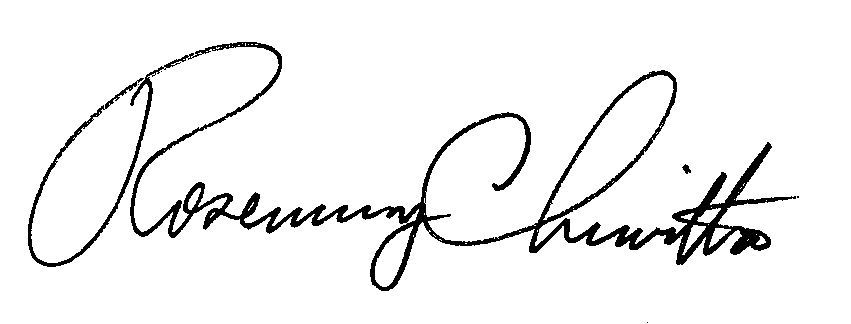 							Sincerely,							Rosemary Chiavetta							Secretarycc:  Daniel Searfoorce, TUS       Darren Gill, TUS       Shaun Sparks, LAW        Kathryn Sophy, LAW        Richard Kanaskie, I&E       Jani Tuzinski, TUS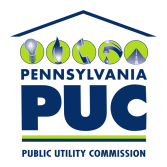 COMMONWEALTH OF PENNSYLVANIAPENNSYLVANIA PUBLIC UTILITY COMMISSION400 NORTH STREET, HARRISBURG, PA 17120IN REPLY PLEASE REFER TO OUR FILE